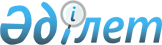 О внесении изменений и дополнения в решение Таскалинского районного маслихата от 23 декабря 2020 года №55-2 "О районном бюджете на 2021-2023 годы"Решение Таскалинского районного маслихата Западно-Казахстанской области от 1 апреля 2021 года № 4-1. Зарегистрировано Департаментом юстиции Западно-Казахстанской области 2 апреля 2021 года № 6917
      В соответствии с Бюджетным кодексом Республики Казахстан от 4 декабря 2008 года, Законом Республики Казахстан от 23 января 2001 года "О местном государственном управлении и самоуправлении в Республике Казахстан" Таскалинский районный маслихат РЕШИЛ:
      1. Внести в решение Таскалинского районного маслихата от 23 декабря 2020 года №55-2 "О районном бюджете на 2021-2023 годы" (зарегистрированное в Реестре государственной регистрации нормативных правовых актов №6601, опубликованное 1 января 2021 года в Эталонном контрольном банке нормативных правовых актов Республики Казахстан) следующие изменения и дополнение: 
      пункт 1 изложить в следующей редакции:
      "1. Утвердить районный бюджет на 2021-2023 годы согласно приложению 1, 2 и 3 соответственно, в том числе на 2021 год в следующих объемах:
      1) доходы – 5 050 529 тысяч тенге:
      налоговые поступления – 625 547 тысяч тенге;
      неналоговые поступления – 15 914 тысяч тенге;
      поступления от продажи основного капитала – 18 700 тысяч тенге;
      поступления трансфертов – 4 390 368 тысяч тенге;
      2) затраты – 5 250 750 тысяч тенге;
      3) чистое бюджетное кредитование – 52 951 тысяча тенге:
      бюджетные кредиты – 105 012 тысяч тенге;
      погашение бюджетных кредитов – 52 061 тысяча тенге;
      4) сальдо по операциям с финансовыми активами – 0 тенге:
      приобретение финансовых активов – 0 тенге;
      поступления от продажи финансовых активов государства – 0 тенге;
      5) дефицит (профицит) бюджета – -253 172 тысячи тенге;
      6) финансирование дефицита (использование профицита) бюджета – 253 172 тысячи тенге:
      поступление займов – 105 012 тысяч тенге;
      погашение займов – 52 061 тысяча тенге;
      используемые остатки бюджетных средств – 200 221 тысяча тенге.";
      в пункте 6:
      в подпункте 2):
      абзац первый изложить в следующей редакции:
      "2) целевые трансферты из областного бюджета – 27 657 тысяч тенге, в том числе на:";
      дополнить четвертым абзацем следующего содержания:
      "на предоставление жилищных сертификатов как социальная помощь – 10 000 тысяч тенге;";
      приложение 1 к указанному решению изложить в новой редакции согласно приложению к настоящему решению.
      2. Руководителю аппарата Таскалинского районного маслихата (Шатенова Т.) обеспечить государственную регистрацию данного решения в органах юстиции.
      Настоящее решение вводится в действие с 1 января 2021 года. Районный бюджет на 2021 год
      (тысяч тенге)
					© 2012. РГП на ПХВ «Институт законодательства и правовой информации Республики Казахстан» Министерства юстиции Республики Казахстан
				
      Председатель сессии

С. Аманбаев

      Секретарь маслихата

Ж. Бисенгалиева
Приложение 
к решению Таскалинского 
районного маслихата 
от 1 апреля 2021 года №4-1Приложение 1 
к решению Таскалинского 
районного маслихата 
от 23 декабря 2020 года №55-2
Категория
Категория
Категория
Категория
Категория
Сумма
Класс
Класс
Класс
Класс
Сумма
Подкласс
Подкласс
Подкласс
Сумма
Специфика
Специфика
Сумма
Наименование
Сумма
1
2
3
4
5
6
1) Доходы
 5 050 529
1
Налоговые поступления
625 547
01
Подоходный налог 
202 090
1
Корпоративный подоходный налог
11 000
2
Индивидуальный подоходный налог 
191 090
03
Социальный налог
189 996
1
Социальный налог
189 996
04
Налоги на собственность
217 068
1
Налоги на имущество
215 598
5
Единый земельный налог
1 470
05
Внутренние налоги на товары работы и услуги
12 577
2
Акцизы
1 644
3
Поступление за использование природных и других ресурсов
7 350
4
Сборы за ведение предпринимательской и профессиональной деятельности
3 583
08
Обязательные платежи, взимаемые за совершение юридически значимых действий и (или) выдачу документов уполномоченными на то государственными органами или должностными лицами
3 816
1
Государственная пошлина
3 816
2
Неналоговые поступления
15 914
01
Доходы от государственной собственности
8 318
5
Доходы от аренды имущества, находящегося в государственной собственности
8 318
7
Вознаграждения по кредитам, выданным из государственного бюджета
0
9
Прочие доходы от государственной собственности
0
04
Штрафы, пени, санкции, взыскания, налагаемые государственными учреждениями, финансируемыми из государственного бюджета, а также содержащимися и финансируемыми из бюджета (сметы расходов) Национального Банка Республики Казахстан
0
1
Штрафы, пени, санкции, взыскания, налагаемые государственными учреждениями, финансируемыми из государственного бюджета, а также содержащимися и финансируемыми из бюджета (сметы расходов) Национального Банка Республики Казахстан, за исключением поступлений от организаций нефтяного сектора и в Фонд компенсации потерпевшим
0
06
Прочие неналоговые поступления 
7 596
1
Прочие неналоговые поступления 
7 596
3
Поступления от продажи основного капитала
18 700
01
Продажа государственного имущества, закрепленного за государственными учреждениями
5 990
1
Продажа государственного имущества, закрепленного за государственными учреждениями
5 990
03
Продажа земли и нематериальных активов
12 710
1
Продажа земли 
3 996
2
Продажа нематериальных активов
8 714
4
Поступления трансфертов
4 390 368
02
Трансферты из вышестоящих органов государственного управления
4 390 368
2
Трансферты из областного бюджета
4 390 368
Функциональная группа
Функциональная группа
Функциональная группа
Функциональная группа
Функциональная группа
Сумма
Функциональная подгруппа
Функциональная подгруппа
Функциональная подгруппа
Функциональная подгруппа
Сумма
Администратор бюджетных программ
Администратор бюджетных программ
Администратор бюджетных программ
Сумма
Программа
Программа
Сумма
Наименование
Сумма
1
2
3
4
5
6
2) Затраты
 5 250 750
01
Государственные услуги общего характера
264 672
1
Представительные, исполнительные и другие органы, выполняющие общие функции государственного управления
117 499
112
Аппарат маслихата района (города областного значения)
25 551
001
Услуги по обеспечению деятельности маслихата района (города областного значения)
25 551
122
Аппарат акима района (города областного значения)
91 948
001
Услуги по обеспечению деятельности акима района (города областного значения)
89 103
003
Капитальные расходы государственного органа
2 845
2
Финансовая деятельность
2 370
459
Отдел экономики и финансов района (города областного значения)
2 370
003
Проведение оценки имущества в целях налогообложения
553
010
Приватизация, управление коммунальным имуществом, постприватизационная деятельность и регулирование споров, связанных с этим
1 817
5
Планирование и статистическая деятельность
0
459
Отдел экономики и финансов района (города областного значения)
0
061
Экспертиза и оценка документации по вопросам бюджетных инвестиций и государственно-частного партнерства, в том числе концессии
0
9
Прочие государственные услуги общего характера
144 803
454
Отдел предпринимательства и сельского хозяйства района (города областного значения)
24 484
001
Услуги по реализации государственной политики на местном уровне в области развития предпринимательства и сельского хозяйства
24 484
458
Отдел жилищно-коммунального хозяйства, пассажирского транспорта и автомобильных дорог района (города областного значения)
86 008
001
Услуги по реализации государственной политики на местном уровне в области жилищно-коммунального хозяйства, пассажирского транспорта и автомобильных дорог
34 180
113
Целевые текущие трансферты нижестоящим бюджетам
51 828
459
Отдел экономики и финансов района (города областного значения)
34 311
001
Услуги по реализации государственной политики в области формирования и развития экономической политики, государственного планирования, исполнения бюджета и управления коммунальной собственностью района (города областного значения)
34 311
015
Капитальные расходы государственного органа
0
113
Целевые текущие трансферты нижестоящим бюджетам
0
466
Отдел архитектуры, градостроительства и строительства района (города областного значения)
0
040
Развитие объектов государственных органов
0
02
Оборона
23 019
1
Военные нужды
2 265
122
Аппарат акима района (города областного значения)
2 265
005
Мероприятия в рамках исполнения всеобщей воинской обязанности
2 265
2
Организация работы по чрезвычайным ситуациям
20 754
122
Аппарат акима района (города областного значения)
20 754
006
Предупреждение и ликвидация чрезвычайных ситуаций масштаба района (города областного значения)
12 787
007
Мероприятия по профилактике и тушению степных пожаров районного (городского) масштаба, а также пожаров в населенных пунктах, в которых не созданы органы государственной противопожарной службы
7 967
03
Общественный порядок, безопасность, правовая, судебная, уголовно-исполнительная деятельность
5080
9
Прочие услуги в области общественного порядка и безопасности
5080
458
Отдел жилищно-коммунального хозяйства, пассажирского транспорта и автомобильных дорог района (города областного значения)
5080
021
Обеспечение безопасности дорожного движения в населенных пунктах
5080
06
Социальная помощь и социальное обеспечение
485 242
1
Социальное обеспечение
80 559
451
Отдел занятости и социальных программ района (города областного значения)
80 559
005
Государственная адресная социальная помощь
80 559
2
Социальная помощь
365 604
451
Отдел занятости и социальных программ района (города областного значения)
365 604
002
Программа занятости
201 868
006
Оказание жилищной помощи
1 379
007
Социальная помощь отдельным категориям нуждающихся граждан по решениям местных представительных органов
34 716
010
Материальное обеспечение детей-инвалидов, воспитывающихся и обучающихся на дому
1 278
014
Оказание социальной помощи нуждающимся гражданам на дому
61 759
017
Обеспечение нуждающихся инвалидов обязательными гигиеническими средствами и предоставление услуг специалистами жестового языка, индивидуальными помощниками в соответствии с индивидуальной программой реабилитации инвалида
26 808
023
Обеспечение деятельности центров занятости населения
37 796
9
Прочие услуги в области социальной помощи и социального обеспечения
39 079
451
Отдел занятости и социальных программ района (города областного значения)
29 079
001
Услуги по реализации государственной политики на местном уровне в области обеспечения занятости и реализации социальных программ для населения
25 524
011
Оплата услуг по зачислению, выплате и доставке пособий и других социальных выплат
513
050
Обеспечение прав и улучшение качества жизни инвалидов в Республике Казахстан
3 042
458
Отдел жилищно-коммунального хозяйства, пассажирского транспорта и автомобильных дорог района (города областного значения)
10 000
094
Предоставление жилищных сертификатов как социальная помощь
10 000
07
Жилищно-коммунальное хозяйство
777 310
1
Жилищное хозяйство
769 158
458
Отдел жилищно-коммунального хозяйства, пассажирского транспорта и автомобильных дорог района (города областного значения)
8 830
003
Организация сохранения государственного жилищного фонда
8 830
004
Обеспечение жильем отдельных категорий граждан
0
033
Проектирование, развитие и (или) обустройство инженерно-коммуникационной инфраструктуры
0
466
Отдел архитектуры, градостроительства и строительства района (города областного значения)
760 328
003
Проектирование и (или) строительство, реконструкция жилья коммунального жилищного фонда
140 155
004
Проектирование, развитие и (или) обустройство инженерно-коммуникационной инфраструктуры
620 173
2
Коммунальное хозяйство
8 152
458
Отдел жилищно-коммунального хозяйства, пассажирского транспорта и автомобильных дорог района (города областного значения)
4 560
012
Функционирование системы водоснабжения и водоотведения
4 560
466
Отдел архитектуры, градостроительства и строительства района (города областного значения)
3 592
005
Развитие коммунального хозяйства
2 769
007
Развитие благоустройства городов и населенных пунктов
0
058
Развитие системы водоснабжения и водоотведения в сельских населенных пунктах
823
08
Культура, спорт, туризм и информационное пространство
595 638
1
Деятельность в области культуры
247 844
457
Отдел культуры, развития языков, физической культуры и спорта района (города областного значения)
216 775
003
Поддержка культурно-досуговой работы
216 775
466
Отдел архитектуры, градостроительства и строительства района (города областного значения)
31 069
011
Развитие объектов культуры
31 069
2
Спорт
98 372
457
Отдел культуры, развития языков, физической культуры и спорта района (города областного значения)
98 372
008
Развитие массового спорта и национальных видов спорта
92 989
009
Проведение спортивных соревнований на районном (города областного значения) уровне
2 044
010
Подготовка и участие членов сборных команд района (города областного значения) по различным видам спорта на областных спортивных соревнованиях
3 339
3
Информационное пространство
147 147
456
Отдел внутренней политики района (города областного значения)
14 995
002
Услуги по проведению государственной информационной политики
14 995
457
Отдел культуры, развития языков, физической культуры и спорта района (города областного значения)
132 152
006
Функционирование районных (городских) библиотек
131 165
007
Развитие государственного языка и других языков народа Казахстана
987
9
Прочие услуги по организации культуры, спорта, туризма и информационного пространства
102 275
456
Отдел внутренней политики района (города областного значения)
46 880
001
Услуги по реализации государственной политики на местном уровне в области информации, укрепления государственности и формирования социального оптимизма граждан
18 837
003
Реализация мероприятий в сфере молодежной политики
28 043
006
Капитальные расходы государственного органа
0
457
Отдел культуры, развития языков, физической культуры и спорта района (города областного значения)
55 395
001
Услуги по реализации государственной политики на местном уровне в области культуры, развития языков, физической культуры и спорта 
15 184
032
Капитальные расходы подведомственных государственных учреждений и организаций
40 211
10
Сельское, водное, лесное, рыбное хозяйство, особо охраняемые природные территории, охрана окружающей среды и животного мира, земельные отношения
48 353
6
Земельные отношения
16 909
463
Отдел земельных отношений района (города областного значения)
16 909
001
Услуги по реализации государственной политики в области регулирования земельных отношений на территории района (города областного значения)
16 909
006
Землеустройство, проводимое при установлении границ районов, городов областного значения, районного значения, сельских округов, поселков, сел
0
9
Прочие услуги в области сельского, водного, лесного, рыбного хозяйства, охраны окружающей среды и земельных отношений
31 444
459
Отдел экономики и финансов района (города областного значения)
31 444
099
Реализация мер по оказанию социальной поддержки специалистов
31 444
11
Промышленность, архитектурная, градостроительная и строительная деятельность
13 734
2
Архитектурная, градостроительная и строительная деятельность
13 734
466
Отдел архитектуры, градостроительства и строительства района (города областного значения)
13 734
001
Услуги по реализации государственной политики в области строительства, улучшения архитектурного облика городов, районов и населенных пунктов области и обеспечению рационального и эффективного градостроительного освоения территории района (города областного значения)
13 734
013
Разработка схем градостроительного развития территории района, генеральных планов городов районного (областного) значения, поселков и иных сельских населенных пунктов
0
12
Транспорт и коммуникации
87 920
1
Автомобильный транспорт
78 820
458
Отдел жилищно-коммунального хозяйства, пассажирского транспорта и автомобильных дорог района (города областного значения)
78 820
023
Обеспечение функционирования автомобильных дорог
76 820
051
Реализация приоритетных проектов транспортной инфраструктуры
2 000
9
Прочие услуги в сфере транспорта и коммуникаций
9 100
458
Отдел жилищно-коммунального хозяйства, пассажирского транспорта и автомобильных дорог района (города областного значения)
9 100
037
Субсидирование пассажирских перевозок по социально значимым городским (сельским), пригородным и внутрирайонным сообщениям
9 100
13
Прочие
13 203
9
Прочие
13 203
459
Отдел экономики и финансов района (города областного значения)
13 203
012
Резерв местного исполнительного органа района (города областного значения) 
13 203
14
Обслуживание долга
11 006
1
Обслуживание долга
11 006
459
Отдел экономики и финансов района (города областного значения)
11 006
021
Обслуживание долга местных исполнительных органов по выплате вознаграждений и иных платежей по займам из областного бюджета
11 006
15
Трансферты
2 925 573
1
Трансферты
2 925 573
459
Отдел экономики и финансов района (города областного значения)
2 925 573
006
Возврат неиспользованных (недоиспользованных) целевых трансфертов
31 379
024
Целевые текущие трансферты из нижестоящего бюджета на компенсацию потерь вышестоящего бюджета в связи с изменением законодательства
0
038
Субвенции
323 122
049
Возврат трансфертов общего характера в случаях, предусмотренных бюджетным законодательством
2 571 072
3) Чистое бюджетное кредитование
52 951
Бюджетные кредиты
105 012
07
Жилищно-коммунальное хозяйство
0
1
Жилищное хозяйство
0
458
Отдел жилищно-коммунального хозяйства, пассажирского транспорта и автомобильных дорог района (города областного значения)
0
081
Кредитование на проведение капитального ремонта общего имущества объектов кондоминиумов
0
10
Сельское, водное, лесное, рыбное хозяйство, особо охраняемые природные территории, охрана окружающей среды и животного мира, земельные отношения
105 012
9
Прочие услуги в области сельского, водного, лесного, рыбного хозяйства, охраны окружающей среды и земельных отношений
105 012
459
Отдел экономики и финансов района (города областного значения)
105 012
018
Бюджетные кредиты для реализации мер социальной поддержки специалистов
105 012
Категория
Категория
Категория
Категория
Категория
Сумма
Класс
Класс
Класс
Класс
Сумма
Подкласс
Подкласс
Подкласс
Сумма
Специфика
Специфика
Сумма
Наименование
Сумма
1
2
3
4
5
6
Погашение бюджетных кредитов 
 52 061
5
Погашение бюджетных кредитов
52 061
01
Погашение бюджетных кредитов
52 061
1
Погашение бюджетных кредитов, выданных из государственного бюджета
52 061
4) Сальдо по операциям с финансовыми активами
0
Приобретение финансовых активов
0
Категория
Категория
Категория
Категория
Категория
Сумма
Класс
Класс
Класс
Класс
Сумма
Подкласс
Подкласс
Подкласс
Сумма
Специфика
Специфика
Сумма
Наименование
Сумма
1
2
3
4
5
6
Поступления от продажи финансовых активов государства
0
6
Поступления от продажи финансовых активов государства
0
01
Поступления от продажи финансовых активов государства
0
1
Поступления от продажи финансовых активов внутри страны
0
5) Дефицит (профицит) бюджета 
 - 253 172
6) Финансирование дефицита (использование профицита) бюджета
253 172
7
Поступления займов
105 012
01
Внутренние государственные займы
105 012
2
Договоры займа
105 012
Функциональная группа
Функциональная группа
Функциональная группа
Функциональная группа
Функциональная группа
Сумма
Функциональная подгруппа
Функциональная подгруппа
Функциональная подгруппа
Функциональная подгруппа
Сумма
Администратор бюджетных программ
Администратор бюджетных программ
Администратор бюджетных программ
Сумма
Программа
Программа
Сумма
Наименование
Сумма
1
2
3
4
5
6
16
Погашение займов
 52 061
1
Погашение займов
52 061
459
Отдел экономики и финансов района (города областного значения)
52 061
005
Погашение долга местного исполнительного органа перед вышестоящим бюджетом
52 056
022
Возврат неиспользованных бюджетных кредитов, выданных из местного бюджета
5
Категория
Категория
Категория
Категория
Категория
Сумма
Класс
Класс
Класс
Класс
Сумма
Подкласс
Подкласс
Подкласс
Сумма
Специфика
Специфика
Сумма
Наименование
Сумма
1
2
3
4
5
6
8
Используемые остатки бюджетных средств
 200 221
01
Остатки бюджетных средств
200 221
1
Свободные остатки бюджетных средств
200 221